Základní škola Slovanka,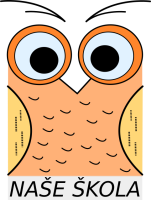 Česká Lípa, Antonína Sovy 3056, příspěvková organizaceIČO     49864599VNITŘNÍ ŘÁD ŠKOLNÍ DRUŽINYPoslání školní družinyVe dnech školního vyučování tvoří mezistupeň mezi výukou ve škole a výchovou v rodině.Není pokračováním školního vyučování, prováděné činnosti vycházejí z požadavků a zásad pedagogiky volného času.Zabezpečovat zájmovou činnost, odpočinek a rekreaci žáků.Mimo činnost výchovně vzdělávací plnit částečně také funkci sociální, tzn. dohled nad žáky po určitou dobu před nebo po ukončení vyučování.PODROBNOSTI K VÝKONU PRÁV A POVINNOSTÍ ŽÁKŮ A JEJICH ZÁKONNÝCH ZÁSTUPCŮ VE ŠKOLNÍ DRUŽINĚ Práva žáků:Seznamovat se s aktivitami vedoucími ke smysluplnému trávení volného času, které jsou nabízeny zejména formou her a spontánních činností,využívat zařízení a vybavení ŠD za stanovených podmínek,požádat vychovatelku ŠD o pomoc při řešení problémů,účastnit se činnosti zájmových kroužků a pořádaných akcí v rámci ŠD,na ochranu před jakoukoliv formou diskriminace a násilí, před sociálně patologickými jevy, před tělesným či duševním násilím, urážením a zneužíváním.Povinnosti žáků:Dodržovat vnitřní řád školní družiny, předpisy a pokyny školy k ochraně zdraví a bezpečnosti, s nimiž byli vychovatelkou seznámeni,důsledně plnit pokyny vychovatelky, bez jejího vědomí nesmí nikam odcházet nebo opustit ŠD, řádně docházet do školní družiny, předat omluvenku podepsanou zákonným zástupcem, pokud do školní družiny nejde,respektovat práva všech účastníků ŠD, chovat se k nim slušně,zjistí-li ztrátu či poškození osobní věci, tuto skutečnost neprodleně ohlásit vychovatelce školní družiny v ten den, kdy ke ztrátě či poškození došlo,hlásit vychovatelce jakékoliv své poranění či úraz nebo úraz spolužáka, pokud o něm ví,zacházet s vybavením školní družiny šetrně, udržovat své místo i ostatní prostory školní družiny v čistotě a pořádku, chránit majetek před poškozením,oznamovat školskému zařízení údaje podle § 28 odst. 2 a 3 další údaje, které jsou podstatné pro průběh vzdělávání nebo bezpečnost žáka a změny v těchto údajích,během vycházky a pobytu venku mají žáci své aktovky uložené ve školní družině, za mobilní telefony a přinesené hračky ŠD neručí.Práva zákonných zástupců:Přihlásit své dítě do ŠD předáním vyplněného a podepsaného zápisního lístku,odhlásit své dítě ze ŠD, a to i v průběhu školního roku,být informováni o činnosti ŠD, obracet se na vychovatelky se svými náměty a podněty,být vychovatelkou informováni o činnosti žáka v ŠD, jeho chování v době pobytu ve ŠD,v případě nespokojenosti se obrátit na vedoucí vychovatelku nebo ředitele školy.Povinnosti zákonných zástupců:Zajistit, aby přihlášený žák řádně docházel do ŠD,včas písemně omlouvat absenci žáka ve ŠD (tzn. předem nebo nejpozději v den, kdy do ŠD nepůjde),informovat vychovatelku o změně zdravotní způsobilosti žáka, o jeho zdravotních potížích nebo o jiných závažných skutečnostech, které by mohly mít vliv na průběh vzdělávání či chování žáka ve ŠD,úplata za školní družinu činí 300,- Kč měsíčně, zákonní zástupci platí úplatu za volnočasové vzdělávání pololetně takto: v září (za září, říjen, listopad, prosinec, leden), v lednu (únor, březen, duben, květen, červen) příkazem k úhradě,pokud je žák odhlášen v průběhu měsíce, předloží vyplněný formulář (odhlášení ze školní družiny), poplatek za ŠD se nevrací. Hospodářka školy vede o vybíraných úplatách písemný záznam.Práva pedagogických pracovníků:Na zajištění podmínek potřebných pro výkon jejich pedagogické činnosti, zejména na ochranu před fyzickým násilím nebo psychickým nátlakem ze strany žáků nebo zákonných zástupců žáků a dalších osob, které jsou v přímém kontaktu s pedagogickým pracovníkem ve škole,aby nebylo do jejich přímé pedagogické činnosti zasahováno v rozporu s právními předpisy,na využívání metod, forem a prostředků dle vlastního uvážení v souladu se zásadami a cíli vzdělávání při přímé vyučovací, výchovné, speciálně-pedagogické a pedagogicko-psychologické činnosti,volit a být voleni do školské rady,na objektivní hodnocení své pedagogické činnosti.Povinnosti pedagogických pracovníků:Kromě povinností stanovených školským zákonem je každý pedagogický pracovník povinen ve smyslu evropského nařízení ke GDPR zachovávat mlčenlivost a chránit před zneužitím data, údaje a osobní údaje žáků a zaměstnanců školy, citlivé osobní údaje, informace o zdravotním stavu žáků a výsledky poradenské pomoci školského poradenského zařízení a školního poradenského pracoviště, s nimiž přišel do styku, shromažďovat pouze nezbytné údaje a osobní údaje, bezpečně je ukládat a chránit před neoprávněným přístupem, neposkytovat je subjektům, které na ně nemají zákonný nárok, nepotřebné údaje vyřazovat a dál nezpracovávat.PROVOZ A REŽIM ŠDVymezení doby činnosti školní družinyBezprostředně před nebo po skončení vyučování a před odchodem žáků ze školy,v době prázdnin,při organizování akcí ve volných dnech,v době, kdy neprobíhá školní vyučování.Organizace provozu v době školního vyučováníRežim dnePitný režimPodle potřeby žáků zajišťují vychovatelky v klubovně daného oddělení.Doba vymezená pro další aktivityEvidence docházky žáků daného oddělení  je vedena v elektronické třídní knize (systém Bakaláři). Přehled výchovně vzdělávací práce elektronicky v systému Bakaláři.Evidence docházky: Ranní družina (6.00 – 7.00 hod.),  Ranní družina 7.00 – 8.00 hod.  a Odpolední družina je vedena v DOCHÁZKOVÉM SEŠITĚ.Užívání místností, tj. základní lokalizace školní družinyKapacita družiny je 143 žáků.Žáci budou využívat i další prostory školy (odborné učebny, tělocvičny, keramická dílna, učebny VPT, cvičná kuchyň atd.). Podmínkou je řádné a prokazatelné seznámení žáků s riziky činností, s bezpečnostními předpisy a provozními řády (vychovatele kontroluje vedoucí vychovatelka), zároveň platí veškerá ustanovení školního řádu pro zajištění bezpečnosti provozu ve školní družině.PRAVIDLA VZÁJEMNÝCH VZTAHŮ MEZI ŽÁKY, ZÁKONNÝMI ZÁSTUPCI ŽÁKŮ A PRACOVNÍKY ŠKOLSKÉHO ZAŘÍZENÍZpůsob přihlašování žáka k docházce do školní družiny, odhlášení či vyloučení žáka ze školní družinyO zařazení žáka do ŠD rozhoduje ředitel školy podle stanovených pravidel (přednostně jsou přijímány nejmladší a dojíždějící žáci, jejichž zákonní zástupci jsou zaměstnaní).Žáka k docházce do školní družiny přihlašuje jeho zákonný zástupce.Přihláška se podává odevzdáním zápisního lístku (rozsah docházky, způsob a čas odchodu, zdravotní problémy, telefony) příslušnému vychovateli, který ji zakládá do pedagogické dokumentace.Zákonní zástupci mohou žáka odhlásit z docházky do školní družiny písemným oznámením příslušnému vychovateli, který jej založí k zápisnímu lístku.Z docházky do školní družiny může být ředitelem na návrh vychovatele vyloučen žák, který opakovaně zásadním způsobem narušuje činnost zařízení, ohrožuje bezpečnost svoji a svých spolužáků, nerespektuje ustanovení vnitřního řádu školní družiny (tomuto kroku musí předcházet projednání situace s rodiči žáka, rozhodnutí musí být vydáno písemnou formou).Ustanovení o platbách zákonných zástupců za pobyt žáka ve ŠDVýše měsíčního poplatku za pobyt ve školní družině je určena ředitelem školy, od 1. 9. 2023 je stanovena na 300 Kč na žáka, další úpravy budou zveřejněny dodatkem k vnitřnímu řádu školní družiny.Poplatek platí zákonní zástupci takto:1)  do 15. září /za září, říjen, listopad, prosinec, leden/
2)  do 15. ledna /za  únor, březen, duben, květen, červen/Výše úplaty může být ředitelem školy na základě písemné žádosti zákonného zástupce snížena nebo prominuta, jestliže:žák nebo jeho zákonný zástupce je příjemcem opakujících se dávek pomoci  v hmotné nouzi podle zákona o pomoci v hmotné nouzi,žákovi nebo jeho zákonnému zástupci náleží zvýšení příspěvku na péči podle zákona o sociálních službách, nebožák svěřený do pěstounské péče má nárok na příspěvek na úhradu potřeb dítěte podle zákona o státní sociální podpoře a tuto skutečnost prokáže řediteli,žák není přítomen (např. nemoc) déle než 13 dní, měsíční platba je po ukončení žákovy absence převedena na následující měsíc.vybrané prostředky jsou určeny ke krytí provozních nákladů školní družiny, nákup hraček, her a potřeb pro zájmovou činnost.Podmínky docházky do školní družiny, podmínky a doba odchodu a vyzvedávání žáků, převzetí žáků docházejících do ŠD od vyučujícíchZařízení školní družiny je určeno pro žáky 1. – 5. tříd Základní školy Slovanka, Česká Lípa.Do ranní družiny docházejí všichni žáci vchodem budovy školní jídelny, šatny kmenových tříd slouží také v odpoledních hodinách žákům ŠD, ostatní žáci mají přidělenou  svoji družinovou skříňku.Vchod je zabezpečen tzv. videovrátníkem. Při vyzvedávání žáků z ŠD zákonní zástupci zvoní na příslušnou vychovatelku (podle rozpisu), která následně pošle žáka do šatny.Provoz ranní družiny probíhá střídavě v 1., 2., 3., 4., 5. oddělení (rozpis pracovní doby vychovatelů).Služby vychovatelů se řídí rozpisem pracovní doby (za zpracování zodpovídá vedoucí vychovatelka).Vychovatelé jsou přítomni na pracovišti nejméně 15 minut před zahájením pracovní činnosti.Odpolední družina navazuje bezprostředně na dopolední vyučování takto:Vychovatelé si přebírají své žáky u kmenové třídy nebo v prostoru centrální šatny školy (1. – 2. třída) v 11.40 hod. nebo 12.35 hod., žáci 3., 4.  a 5. tř. mohou přicházet do svých oddělení samostatně.Dohled ve školní jídelně přebírá za své žáky určený vychovatel /viz rozpis pracovní doby/.Z jídelny odcházejí žáci školní družiny společně se svým vychovatelem, který plně zodpovídá za jejich bezpečnost.Odchod žáků ze ŠD po ukončení zaměstnání:Žáci odcházejí domů či za jinými mimoškolními aktivitami vždy v hodinu, kterou mají uvedenou na zápisním lístku.Žák před odchodem podá paní vychovatelce ruku a rozloučí se. Nesmí svévolně kamkoli odejít – vše hlásí paní vychovatelce.Individuální odchod (dojíždějící žáci, docházka do ZUŠ apod.) pak na základě písemné žádosti rodičů, která je buď dlouhodobá či s platností pro jednotlivé případy, s výslovným požadavkem k samostatnému odchodu z místa aktuální činnosti (park, dětské hřiště).V opačném případě je žák uvolněn až po příchodu do zařízení ŠD a v čase uvedeném na zápisním lístku.Mimo určenou dobu může žák ze ŠD odejít jen za doprovodu zákonného zástupce, případně na základě písemné žádosti  – vychovatel si musí ověřit věrohodnost podpisu na: Žádost o uvolnění např. podle podpisu rodičů v zápisním lístku (omluvenku si založí do vlastní dokumentace) nebo na základě omluvenky z ŠD v elektronickém systému Bakaláři nejpozději do 8 hodin požadovaného dne.Žáky nelze uvolňovat na základě telefonického hovoru.Pokud již žák opustil ŠD (v doprovodu zákonného zástupce, osoby svěřené) nelze, aby se zpět vracel do ŠD.Postup vychovatele při nevyzvednutí žáka:Pokud si zákonní zástupci nevyzvednou žáka do konce provozní doby, bude následovat telefonická výzva  k vyzvednutí, číslo je uvedeno na zápisním lístku.V krajním případě bude ke spolupráci přizvána policie a oddělení péče o dítě v České Lípě.Dočasné umísťování žáků do ŠD, kteří nejsou přihlášeni (například při dělených hodinách):Žák může být dočasně umístěno do ŠD v době, kdy je z různých důvodů cíleně či neplánovaně přerušena výuka.Pokud vedení školy nařídí mimořádný dohled nad žáky, nesmí být překročen maximální povolený počet žáků v oddělení (informace o počtu žáků prokazatelným způsobem sdělí příslušný vychovatel).V opačném případě zajistí dohled nad žáky podle požadavků zodpovědný pedagogický pracovník (vyučující, TU apod.), ředitelství školy, jedná se o plánovanou činnost.Podmínky spojování jednotlivých oddělení:Na některé činnosti lze oddělení spojovat – celodružinové akce, v době, kdy je počet žáků v odděleních malý /ředitelské volno, prázdniny, začátek a konec roku/.Spojování je možné i v době nepřítomnosti některého z vychovatelů, nesmí dojít k překročení maximálního povoleného počtu žáků v jednom oddělení ŠD.Jedná se o zajištění zájmové činnosti žáků /kroužky/, pokud vychovatel vede kroužek, osobně předá své žáky do příslušného oddělení a zároveň si přebírá žáky, které navštěvují jeho kroužek.Další činnosti organizované ŠD či pořádané v jejím rámci:Lze uskutečňovat akce mimo stanovenou provozní dobu – výlety, sportovní či společenské akce.Akce musí být v předstihu schváleny vedením školy a uvedeny v týdenním plánu práce ŠD.Podmínkou konání je zajištění pravidel BOZP všech účastníků, písemný souhlas rodičů.Při akcích výkonnostního charakteru je nezbytné písemné prohlášení zákonných zástupců  ke zdravotnímu stavu žáka.O jednodenních, dvoudenních prázdninách či ředitelském volnu bude provoz ŠD zajištěn v případě, že se přihlásí víc než 10 žáků a to v době od 7.00 – 16.00 hod.Organizace ŠD během letní  prázdnin:pro přijetí žáka  k volnočasovému vzdělávání – LÉTO,  je nutné mít vyplněnou  přihlášku – ZÁPISNÍ  LÍSTEK – HLAVNÍ  PRÁZDNINY, kde je zřejmý rozsah docházky žáka. docházka a činnost žáka  je vedena v elektronické třídní knize – systém Bakaláři.  Absenci, změnu docházky  zákonní zástupci hlásí paní vychovatelce;provoz ŠD bude zajištěn  od 7. 00 – do 16. 00 hod.;při nízkém počtu přihlášených žáku (min. počet 10 žáků) nebude provoz ŠD zajištěn. Vedoucí ŠD dá v dostatečném časovém předstihu (na základě schválení zřizovatele a podle písemného vyjádření zákonných zástupců) na vědomí zák. zástupcům změnu provozu ŠD během školních prázdnin;žáci budou v budově ŠD nad jídelnou,  mají možnost využívat všech odborných učeben školy;obědy jsou zajištěny v jídelně ZŠ Slovanka v ceně  33,00 Kč (do 10 let )  nebo 36,00 Kč (od 11 let). Zákonní zástupci mají  povinnost odhlásit obědy v době nepřítomnosti žáka. V případě náhlého onemocnění je možné oběd vyzvednout týž den od 12.30 do 13.00 hod. V ostatních případech absence je nutné odhlásit oběd nejpozději do 14.00 hod. v předchozí pracovní den na tel. č. školní jídelny 730 573 057;Školné za ŠD -  červenec 2023 činní 96,00 Kč (3 x 32,- Kč).
Školné za ŠD – srpen 2023  činní  160,00  Kč (5 x 32,- Kč).Platby školného by měly být uhrazeny na účet č.  4272 4824/0600 do 20. června 2023, variabilní symbol zůstává stejný jako v předešlém roce.Styk s rodičiPři zahájení nového školního roku jsou zákonní zástupci prokazatelně seznámeni s Vnitřním řádem ŠD – jedná se o 1. třídy, kdy zároveň obdrží písemné pokyny k činnosti ŠD.Na třídních schůzkách mají rodiče možnost ústních informací o svém žákovi, rovněž jsou seznámeni s Vnitřním řádem ŠD.Náhlé aktuality či změny je možno denně konzultovat osobně s vychovatelem při vyzvedávání žáka/žákyně či si telefonicky domluvit schůzku.Vnitřní řád ŠD je k nahlédnutí v každém oddělení ŠD nebo na webových stránkách školy.PODMÍNKY ZAJIŠTĚNÍ BEZPEČNOSTI A OCHRANY ZDRAVÍ DĚTÍ A JEJICH OCHRANY PŘED SOCIÁLNĚ PATOLOGICKÝMI JEVY A PŘED PROJEVY DISKRIMINACE, NEPŘÁTELSTVÍ NEBO NÁSILÍVšichni žáci se chovají ve ŠD tak, aby neohrozili zdraví své ani nikoho jiného.Vedoucí vychovatelka plánuje společně s ostatními vychovateli celoročním plánem práce ŠD a týdenními plány ŠD pouze takové činnosti, které neohrožují bezpečnost a zdraví žáků a ke kterým mají vychovatelé odbornou pedagogickou způsobilost.K činnosti se žáky lze využívat pouze vybavení a zařízení, které neohrožuje bezpečnost a zdraví všech přítomných.Všichni žáci jsou na začátku docházky do ŠD poučeni o základních bezpečnostních pravidlech, která v době pobytu ve ŠD dodržují. Pohyb žáků mimo prostor školní družiny je povolen pouze se souhlasem příslušného vychovatele (přecházení do jiných oddělení, k činnostem – tělocvična, učebna VPT, při
odchodu do šatny).Pokud žák zjistí nějakou závadu či nedostatek, jež by mohly ohrozit zdraví či bezpečnost osob, je povinen informovat o této skutečnosti vychovatelku.Každý úraz nebo poranění je nutné ihned hlásit vychovatelce, která zajistí ošetření žáka a informuje zákonného zástupce, zapíše do elektronické knihy úrazů (systém Bakaláři).Ve všech prostorách ŠD platí přísný zákaz kouření, požívání alkoholu a dalších návykových látek.Žáci mají zakázáno manipulovat s elektrickými spotřebiči, elektrickým zařízením, otevírat okna.Do ŠD žáci nenosí nebezpečné předměty a cennosti, škola nenese za ztrátu cenností odpovědnost.Za žáka, který byl ve škole a do ŠD se nedostaví, vychovatelka nezodpovídá, neprodleně informuje rodiče o nepřítomnosti dítěte.PODMÍNKY ZACHÁZENÍ S MAJETKEM ŠKOLY NEBO ŠKOLNÍ DRUŽINY ZE STRANY DĚTÍ, ŽÁKŮŽáci jsou povinni řádně pečovat o takto propůjčený majetek školy, ochraňovat jej před ztrátou a poškozením.Ztráty věcí hlásí žáci neprodleně svému vychovateli. Žáci dbají na dostatečné zajištění svých věcí – uzamykání šatní skříňky, oddělení ŠD.při nahlášení krádeže žákem se o události pořídí záznam na základě výpovědi poškozeného. Věc se předá orgánům činným v trestném řízení (ohlásit na místní nebo obvodní oddělení Policie ČR), nebo žák bude poučen, že má tuto možnost.PRAVIDLA PRO HODNOCENÍ VÝSLEDKŮ VZDĚLÁVÁNÍ ŽÁKŮ Na hodnocení a klasifikaci chování žáka ve školní družině se vztahují ustanovení vyhlášky o základní škole, tj. udělování napomenutí, důtky třídního učitele, důtky ředitele školy, klasifikace sníženou známkou z chování na vysvědčení.Pokud žák narušuje soustavně vnitřní řád a činnost školní družiny, může být rozhodnutím ředitele z družiny vyloučen. Ředitel může rozhodnout o vyloučení žáka ze ŠD, pokud tento žák soustavně nebo nějakým významným projevem porušil kázeň a pořádek, ohrožuje zdraví a bezpečnost ostatních, dlouhodobě svévolně nenavštěvuje ŠD nebo z jiných zvláště závažných důvodů.DOKUMENTACEVe školní družině se vede tato dokumentace:					a) zápisní lístek pro žáka, který je přihlášen k pravidelné docházce,b) přehled výchovně vzdělávací práce - elektronicky v systému  Bakalář,c) docházkový sešit (Ranní družina 6.00 - 7.00 hod., Ranní družina 7.00 – 8.00 hod., Odpolední družina  15.00 – 16.30 hod.).d) celoroční plán činnosti.ZÁVĚREČNÁ USTANOVENÍKontrolou provádění ustanovení této směrnice je statutárním orgánem školy pověřen zaměstnanec: vedoucí vychovatelka školní družiny Bc. Miroslava Jonášová a zástupce ředitele Mgr. Kateřina Černá.Směrnice byla projednána se zaměstnanci dne 04. 09. 2023Zrušuje se předchozí znění této směrnice ze dne 01. 09. 2011. Uložení směrnice v archivu školy se řídí Spisovým řádem školy. Směrnice nabývá platnosti dnem podpisu ředitelem školy a zveřejněním.Směrnice nabývá účinnosti dnem 04. 09. 2023V České Lípě dne  28. 8. 2023	                                                   Mgr. Václav  Špetlík, ředitel školyVnitřní řád školní družiny (dále ŠD) je vydáván v souladu s ustanovením § 30 odst. 1 zákona č. 561/2004 Sb., o předškolním, základním, středním, vyšším odborném a jiném vzdělávání (školský zákon) v platném znění vydává jako statutární orgán školy pro školské zařízení školní družinu tuto směrnici – vnitřní řád družiny. Určuje pravidla provozu, stanoví režim ŠD, je závazný pro pedagogické pracovníky a má informativní funkci pro zákonné zástupce. Prokazatelné seznámení zákonných zástupců s tímto řádem provedou vychovatelky ŠD při zápisu žáků do ŠD.Školní družina se ve své činnosti řídí zejména vyhláškou č. 74/2005 Sb. o zájmovém vzdělávání.Vnitřní řád školní družiny (dále ŠD) je vydáván v souladu s ustanovením § 30 odst. 1 zákona č. 561/2004 Sb., o předškolním, základním, středním, vyšším odborném a jiném vzdělávání (školský zákon) v platném znění vydává jako statutární orgán školy pro školské zařízení školní družinu tuto směrnici – vnitřní řád družiny. Určuje pravidla provozu, stanoví režim ŠD, je závazný pro pedagogické pracovníky a má informativní funkci pro zákonné zástupce. Prokazatelné seznámení zákonných zástupců s tímto řádem provedou vychovatelky ŠD při zápisu žáků do ŠD.Školní družina se ve své činnosti řídí zejména vyhláškou č. 74/2005 Sb. o zájmovém vzdělávání.Vypracovala: vedoucí vychovatelka ŠDBc. Miroslava JonášováSchválil: ředitel školyMgr. Václav ŠpetlíkSměrnice projednána se zaměstnanci dne:04.09. 2023 na zahajovací pedagogické radě Směrnice nabývá platnosti ode dne:04.09. 2023Směrnice nabývá účinnosti ode dne:04.09. 2023Ukládání do spisovny školy, skartace a vyřazení se řídí platným spisovým a skartačním řádem.Ukládání do spisovny školy, skartace a vyřazení se řídí platným spisovým a skartačním řádem.ranní družina06.00 – 08.00odpolední družina11.40 – 16.30ve volných dnech / ředitelské volno, prázdniny/07.00 – 16.00začátek a konec školního roku06.00 –  16.00oběd, hygiena11.45 – 12.35           12.35-13.25odpočinkové činnosti, zájmová činnost12.35 – 13.30           13.25-14.00vycházka, pobyt venku13.30 – 15.00           14.00-15.00svačina, příprava na vyučování, hry, kroužky15.00 – 16.30           15.00-16.301. oddělení – SluníčkaBc. Marcela Fišerová1. patro, pavilon nad jídelnou, č. dveří 962. oddělení – BublinkyBc. Miroslava Jonášová1.patro, pavilon nad jídelnou, č. dveří 943. oddělení – LišáciKlára Ponížilová, Dis.1.patro, pavilon nad jídelnou, č. dveří 924. oddělení – ŠikulovéSandra Másilková1.patro, pavilon nad jídelnou, č. dveří 915. oddělení – ŽelvičkyLucie Hübschová1.patro, pavilon nad jídelnou, č. dveří 906. oddělení - RošťáciNatálie NovákováKlubovna ŠK + MŠ